SPEL : Suiker EtenLeeftijd: 7 tot 12 jaarAuteur : Média’PiCompetenties : Het verschil kennen tussen verschillende soorten natuurlijke of verfijnde (toegevoegde) suikers in ons dieet en de gevolgen op ons lichaamLeren om natuurlijke suikers te verkiezen, zonder overdaadNeem de tijd om naar de 3 antwoorden te luisteren en kies uw antwoord wijselijkEuropese Competentieshttps://eur-lex.europa.eu/legal-content/EN/TXT/?uri=uriserv%3AOJ.C_.2018.189.01.0001.01.ENG&toc=OJ%3AC%3A2018%3A189%3ATOC   Specifieke vocabulaire / trefwoorden:Natuurlijke suiker, artificiële suikerLesplan: 
Na het bekijken van de video «  Suiker » op http://opensign.eu/nl/thematic_topics/56, zal dit spel spelen helpen om de video te begrijpen:http://www.open-sign.eu/nl/multiplechoice/62Benodigd materiaal/Technische vereisten:Een computer en een internet verbinding.
Focus op gebarentaal:Aarzel niet om de speler te vragen de vragen en antwoorden te herhalen in je lokale gebarentaal. Je kan de speler vragen wat zijn keuze is en waarom. Dit project n° 2017-1-FR01-KA201-037433 werd gefinancierd met de steun van de Europese Commissie. Deze publicatie weerspiegelt enkel de visie van de auteur, en de Commissie kan niet aansprakelijk worden gehouden voor enig voortvloeiend gebruik hieruit.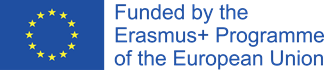 Spel : Suiker Eten: http://www.open-sign.eu/nl/multiplechoice/62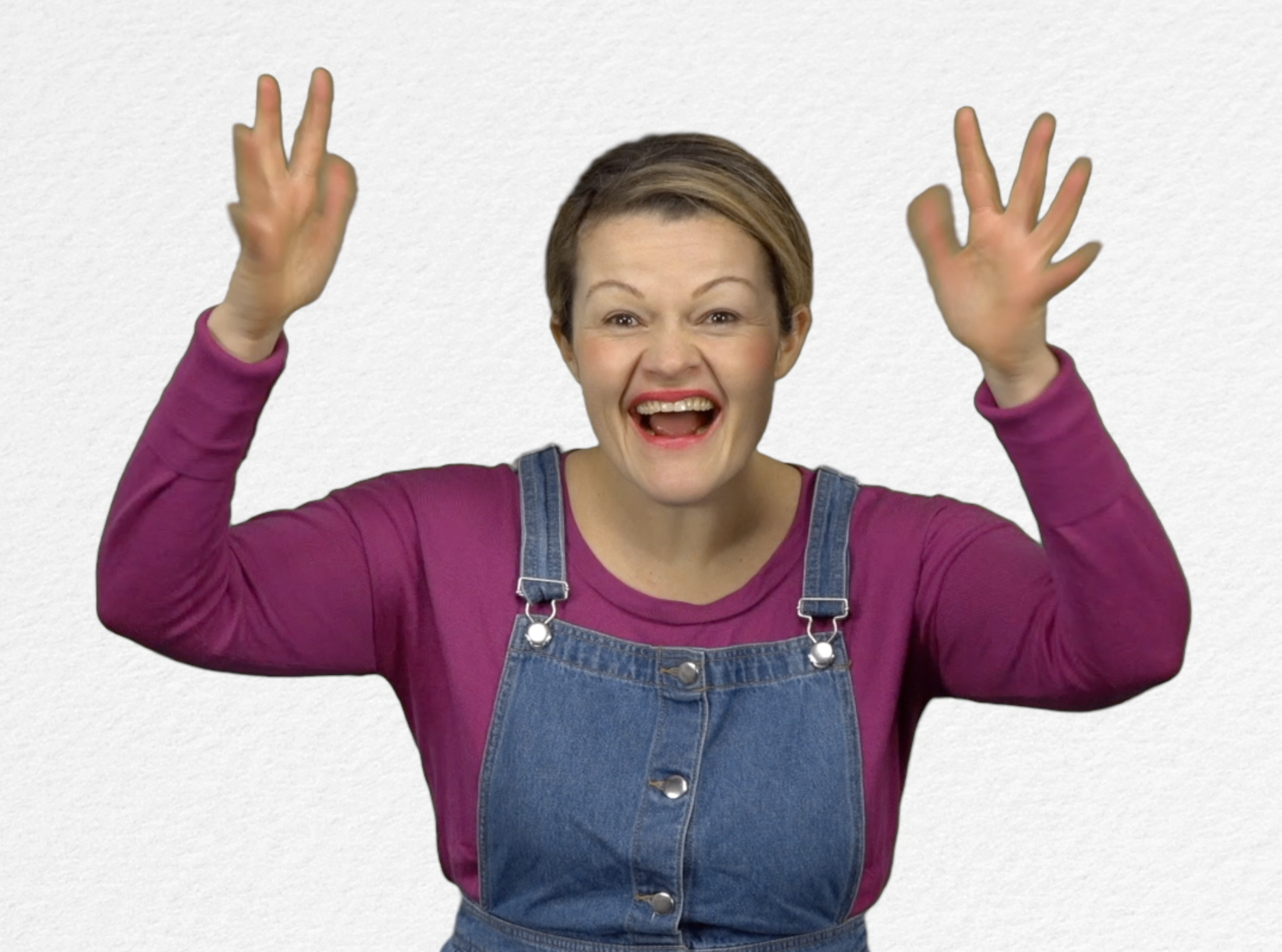 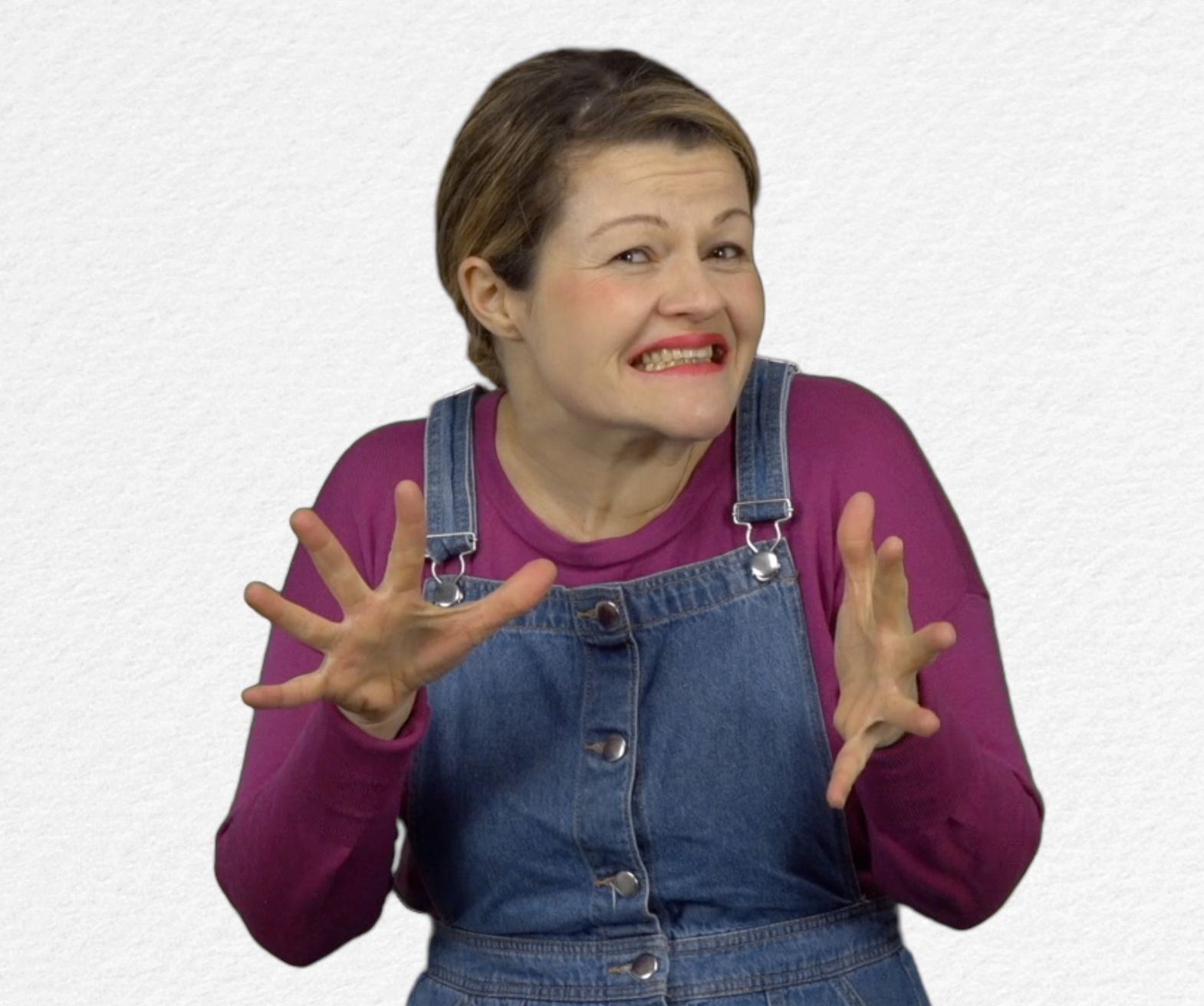 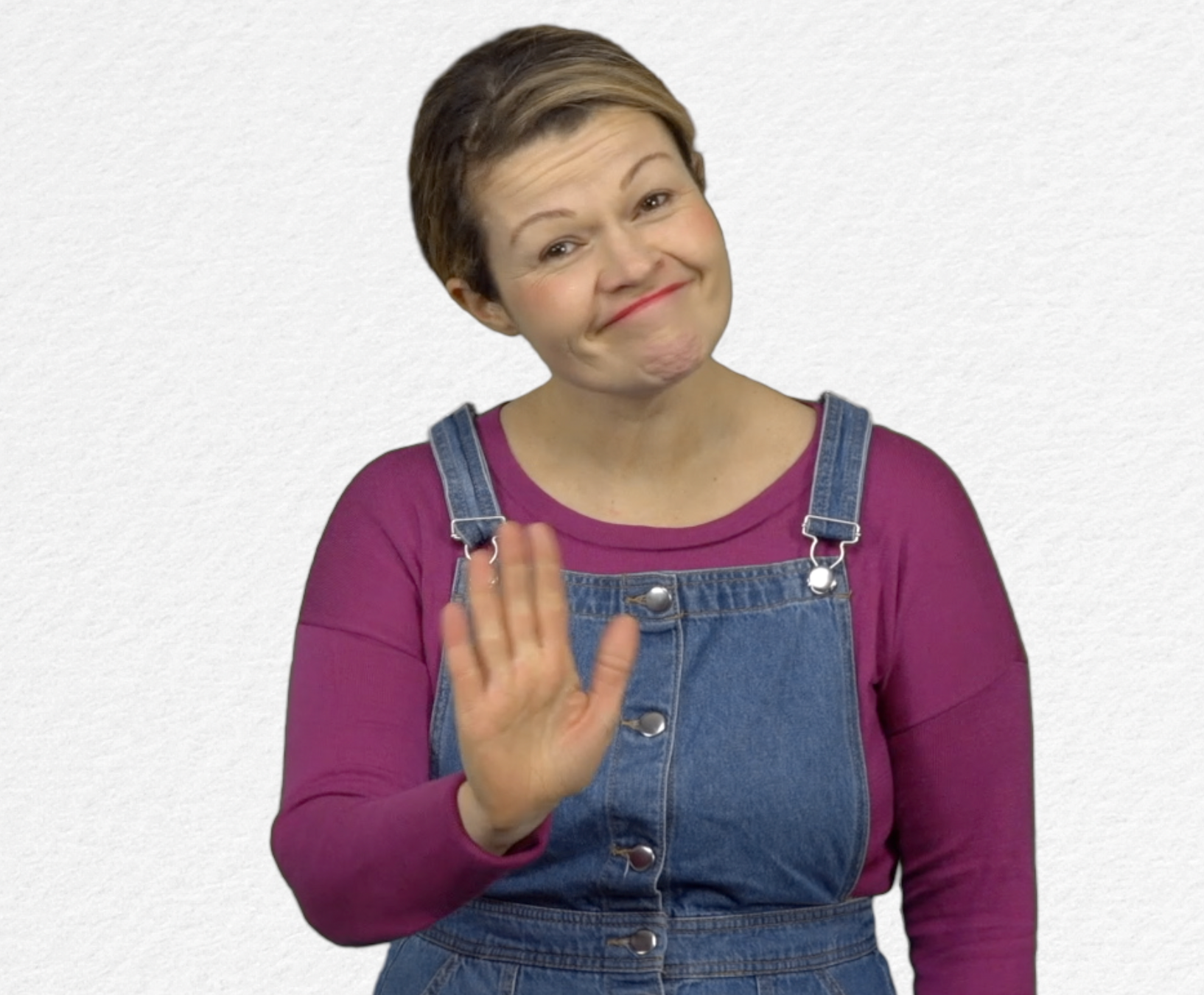 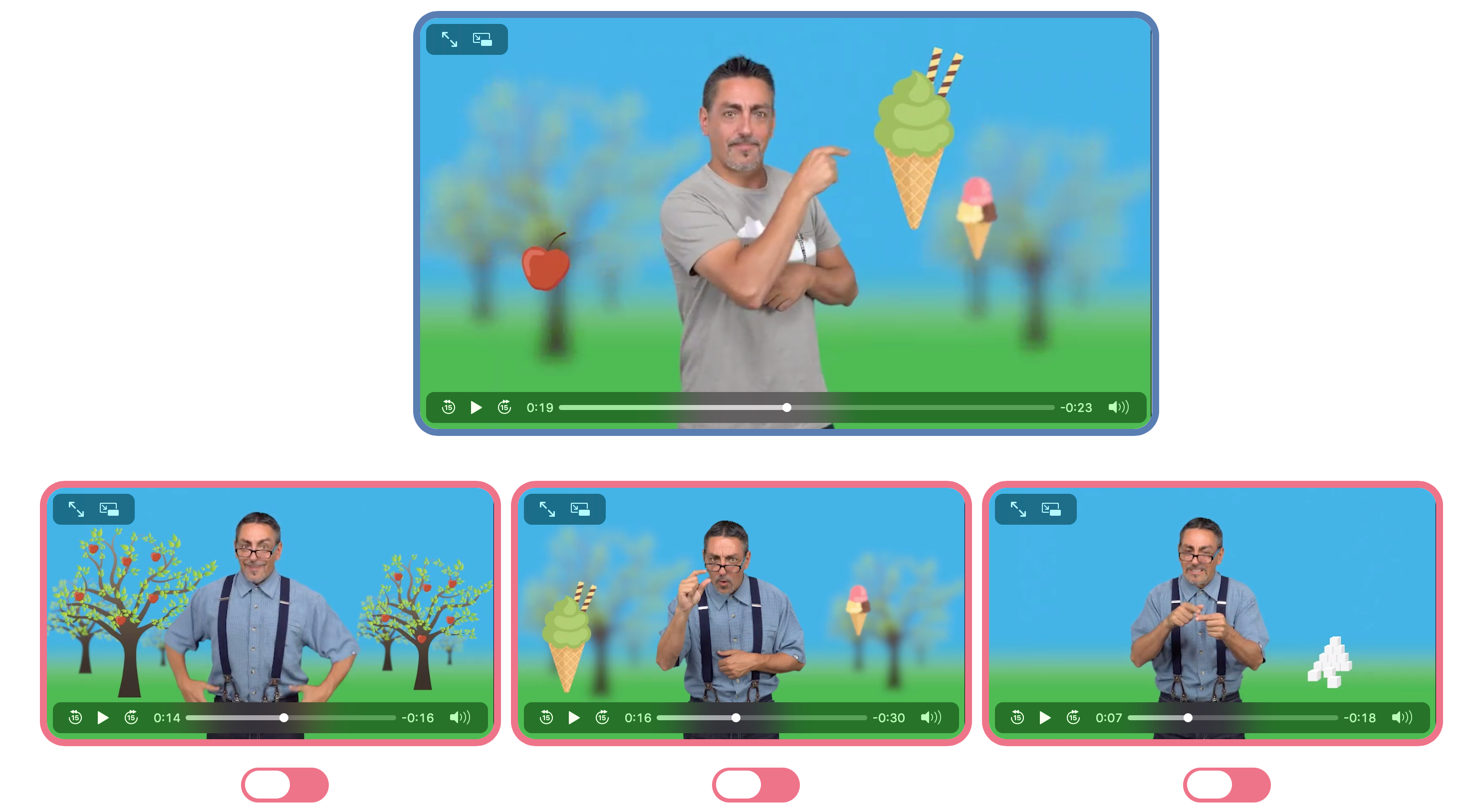 Extra links met digitale tools: :1.  Thematische video : http://www.open-sign.eu/nl/thematic_topics/562.  Spel: Energieniveaus : http://www.open-sign.eu/nl/multiplechoice/80 3.  Memory Spel: Verborgen Suiker (Niveau 1) http://www.opensign.eu/nl/memory_game/78